现场照片：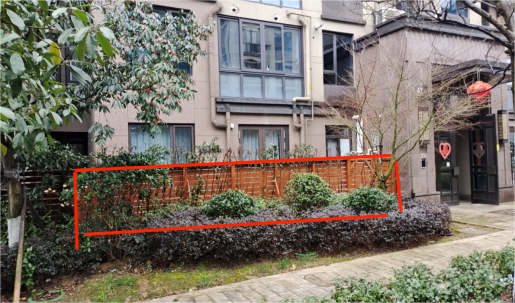 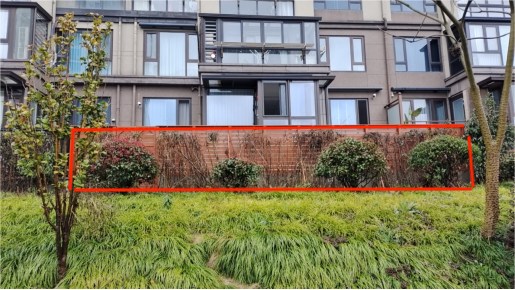 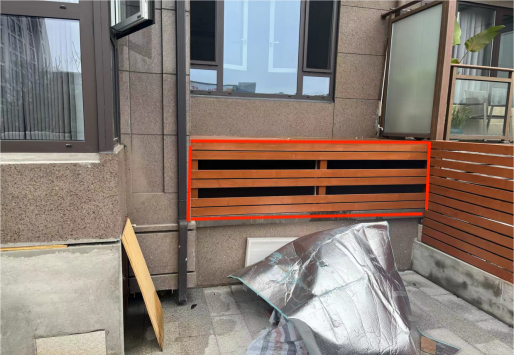 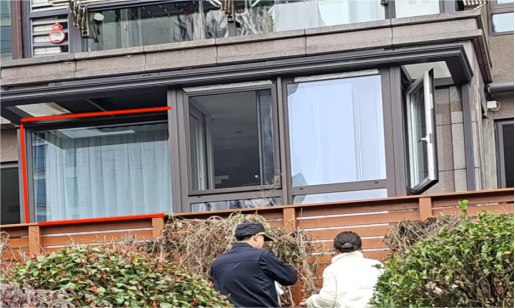 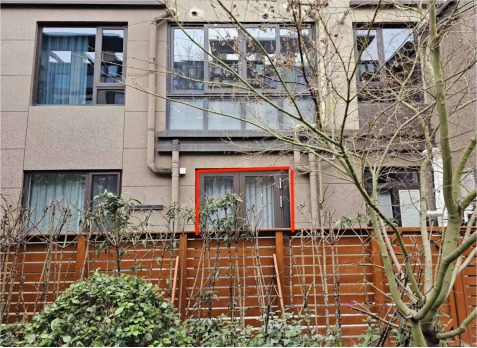 现场图示：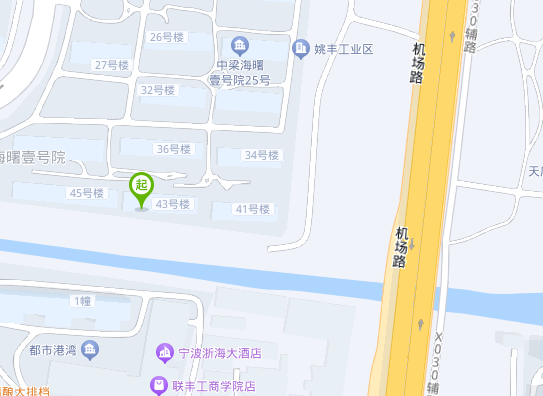 